بسمه تعالی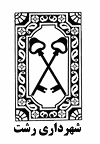 آگهی مناقصه عمومی یک مرحله‌ای با ارزیابی کیفی  به شماره  1/16/17-98(نوبت سوم)شهرداری رشت در نظر دارد به منظور افزایش ظرفیت تولید کمپوست از زباله واقع در شرکت کودآلی گیلان ، از بین فروشندگان و تامین کنندگان ذیصلاح مطابق قانون برگزاری مناقصات موضوع بخشنامه شماره 130890 مورخ 17/11/1383 و آیین نامه معاملات شهرداریها اقدام نماید.–فقط اشخاص حقوقی که دارای تجربه کافی  میباشند میتوانند نسبت به دریافت اسناد از طریق سامانه تدارکات الکترونیکی دولت اقدام نمایند. - دستگاه مناقصه گزار : شهرداری رشت-  نشانی مناقصه گزار : رشت- بلوار امام خمینی – نرسیده به میدان گیل – جنب بنیاد مسکن - برآورد اولیه موضوع مناقصه :برآورد  هزینه انجام کار مبلغ 000/000/280/278 ریال (دویست و هفتاد و هشت میلیارد و دویست و هشتاد میلیون ریال ) میباشد.- محل تأمین مالی :منابع مالی این پروژه از محل بودجه طرح های عمرانی تأمین میگردد.(اسناد خزانه اسلامی با سررسید 1400)- مدت زمان اجرای پروژه :- مدت زمان جهت اجرای پروژه نهم ماه شمسی در نظر گرفته شده است. - محل اجرای پروژه : جاده رشت -لاکان . شرکت کود آلی گیلان-تاریخ چاپ فراخوان : آگهی نوبت اول 1/12/98 و آگهی نوبت دوم 8/12/98 و آگهی نوبت سوم  10/12/98- مهلت خرید اسناد از سامانه تدارکات الکترونیکی دولت: از روز  شنبه مورخ 10/12/98 الی روز دوشنبه مورخ 12/12/98- مبلغ تضمین شرکت در مناقصه: 000/000/600/7 ریال  بصورت واریز نقدی یا ضمانتنامه بانکی-آخرین مهلت بارگذاری اسناد در سامانه تدارکات الکترونیکی دولت: تا پایان وقت اداری روز دوشنبه مورخ26/12/98         -مهلت و محل تحویل پاکت الف : تا ساعت14:30 روز دوشنبه مورخ 26/12/98 دبیرخانه شهرداری واقع در میدان گیل ساختمان شهرداری رشت- ساعت ، روز و محل قرائت پیشنهادها: گشایش پاکات جهت ارزیابی فنی ساعت 15 روز دوشنبه مورخ 26/12/98 (دفترامورمالی) واقع در بلوار امام خمینی نرسیده به میدان گیل ساختمان مرکزی شهرداری رشت تشکیل ،  و پاکات مالی پیمانکارانی که امتیاز لازم را کسب کرده باشند ساعت 10 صبح روز سه شنبه  مورخ 27/12/98 در همان مکان بازگشائی می گردد. - هزینه انتشار آگهی به عهده برنده مناقصه میباشد.- شهرداری در رد یا قبول هر یک از پیشنهادها مختار است.     - بدیهی است شرکت در مناقصه و ارائه پیشنهاد به منزله قبول شرایط شهرداری است.((متن این آگهی در سایت شهرداری رشت به آدرس : www.rasht.ir و سایت ملی مناقصات به آدرس : WWW.IETS.MPORG.IR درج گردیده است))شهرداری رشت اصلاحیه فراخوان نوبت اول و دومدر آگهی نوبت اول برآورد پروژه از 000/000/000/300 ریال به  000/000/280/278 ریال  و  تضمین شرکت در مناقصه از 000/000/000/8  ریال به 000/000/600/7 ریال و شرایط شرکت در مناقصه در نوبت دوم به اشخاص حقوقی دارای تجربه کافی  و مهلت خرید اسناد از روز شنبه مورخ10/12/98 الی 12/12/98 و بازگشایی پاکت ارزیابی فنی روز دوشنبه مورخ 26/12/98 و پاکات مالی ساعت 10 صبح روز سه شنبه مورخ 27/12/98 اصلاح میگردد.